Фамилия, имя_________________________________________________________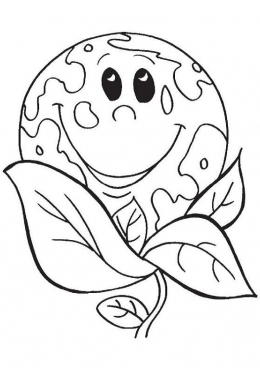 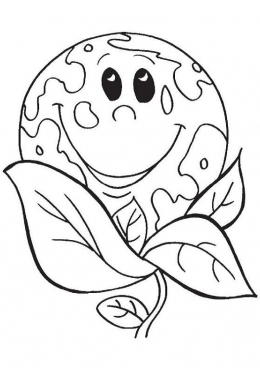 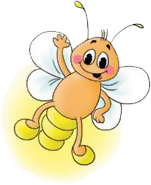 Задание № 1. Найди и раскрась листочки с цифрой  3 желтым цветом.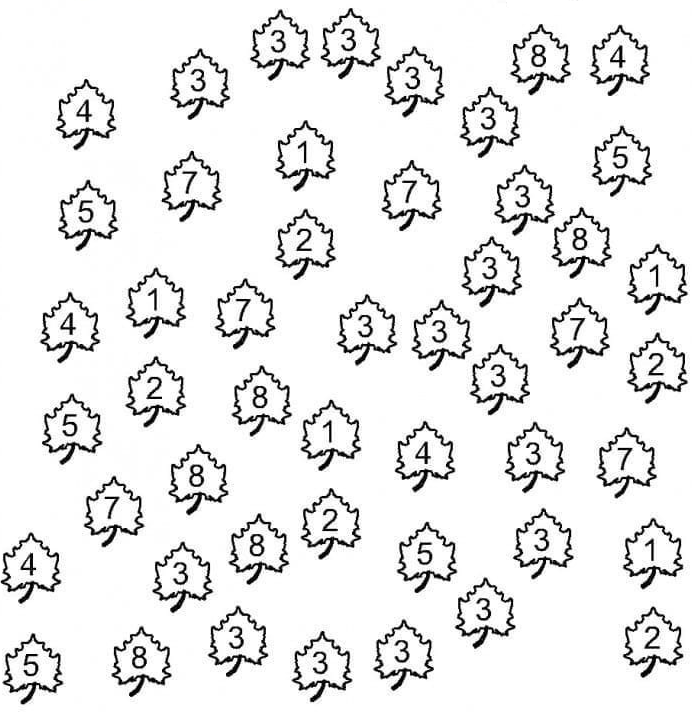 Задание № 2. Посчитай предметы и запиши ответ.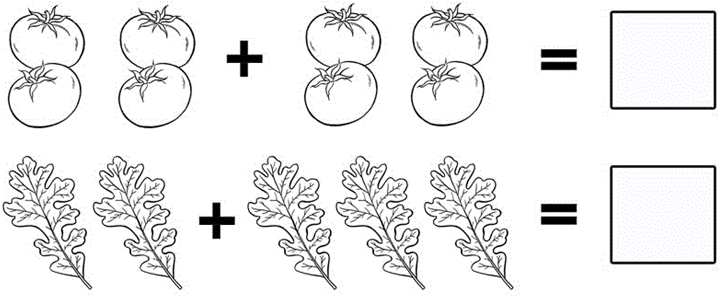 Задание № 3. Найди два одинаковых кактуса и раскрась их зеленым цветом.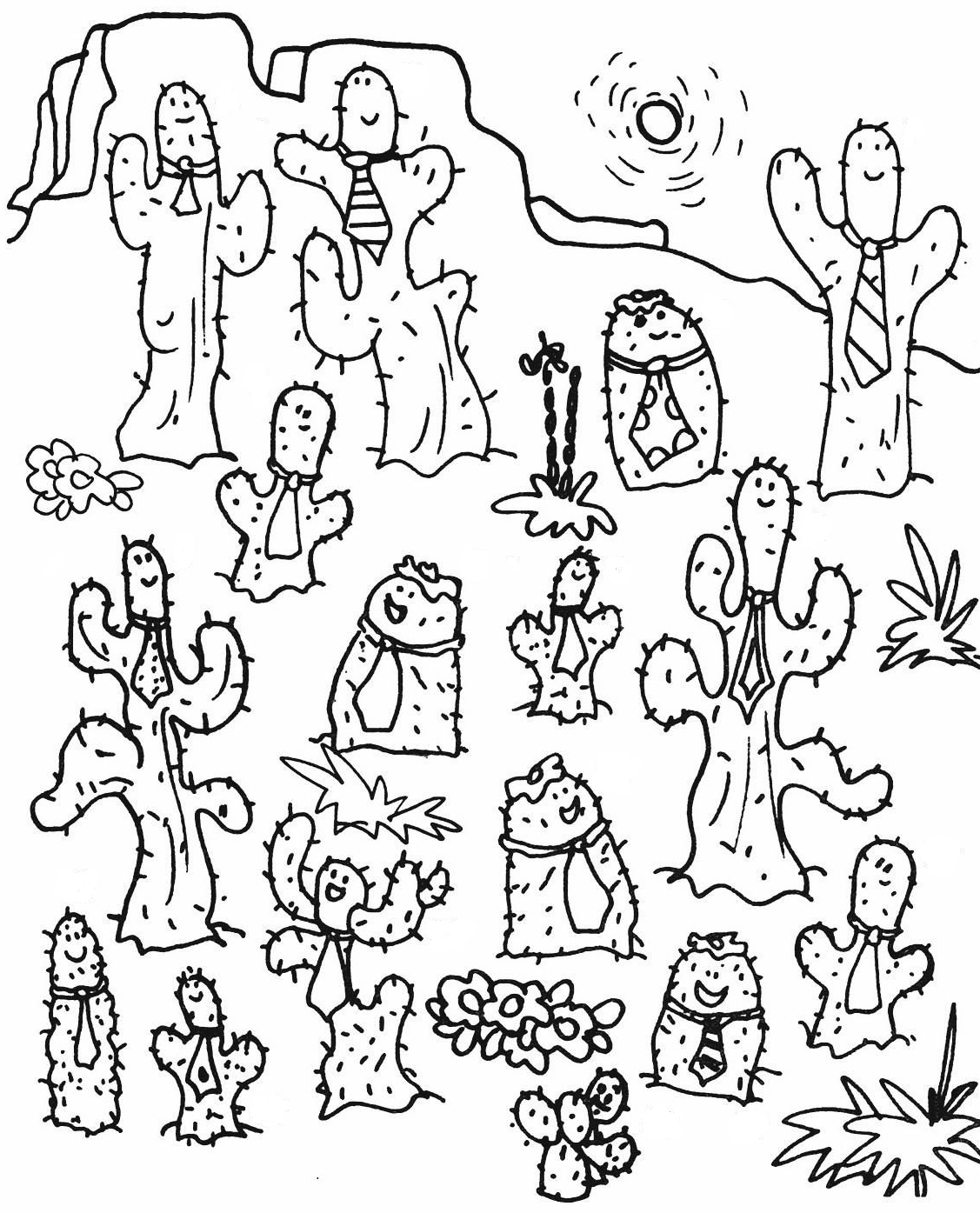 Задание № 4. Помоги Кате найти 5 черепашек. Раскрась черепашек так, чтобы цвета не повторялись.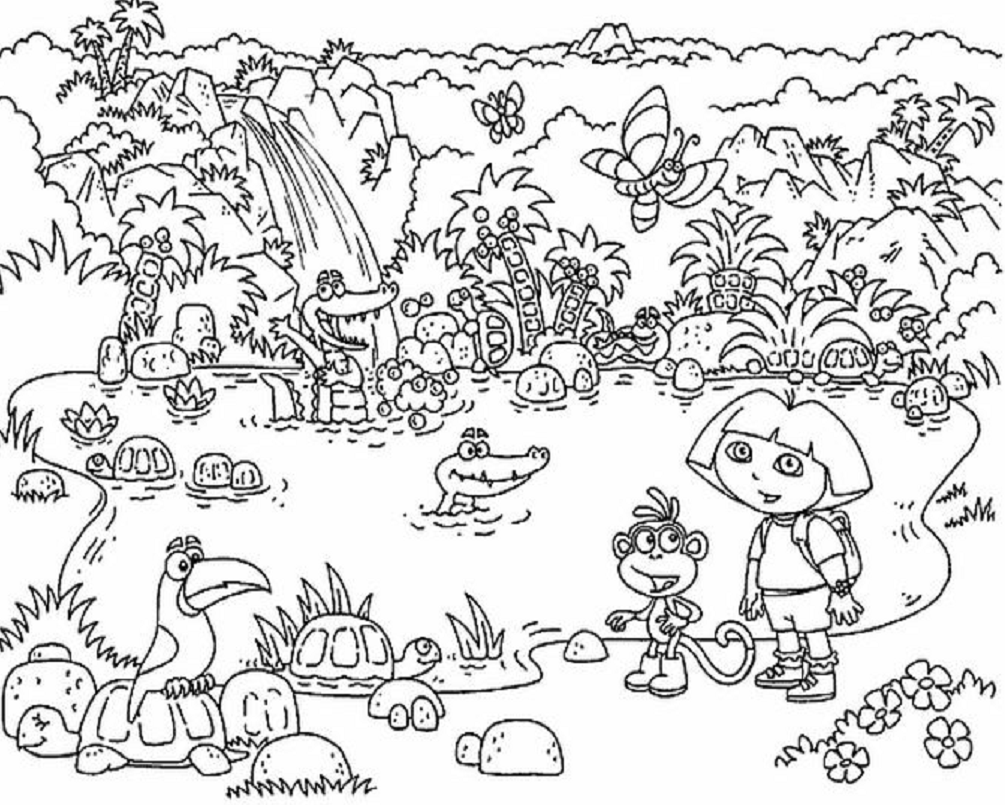 Задание № 5. Дорисуй слоненка и раскрась  их одинаково.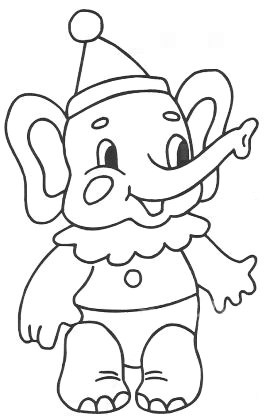 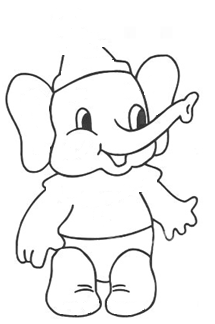 